Sergey Prokhorov, 402e2010-06-08УКРАДЕННОЕ ВРЕМЯ,НЕ ГЛАВА ВОВСЕ (из Алисы в стране чудес),в которой читатель узнает, что задержало Белого КроликаВам никогда не было интересно, почему Белый Кролик все время смотрит на часы и говорит: «Ай-ай-ай! Я опаздываю!»… ну, или «Ах, мои усики! Ах, мои ушки! Как я опаздываю!»? А ведь именно я задержал бедного зверька. А случилось это прошлой ночью. Да-да, именно так. Я не выдумываю. Вы, конечно, можете мне возразить, мол, эта история произошла почти сто лет назад. К тому же, ночь никак не подходит для начала сказки об Алисе. А, впрочем, судить вам. Мое дело – рассказать, как все было на самом деле.Итак, начать, наверное, стоит с Алисы, точнее, со знакомства с этой девочкой. Не могу похвастаться тем, что лично с ней встречался. Как бы банально это ни звучало, впервые я услышал об Алисе в кино. Это был фильм, если мне не изменяет память «Секунда до…»… Или «Хиромант»… Или… Ну, в общем, какой-то отечественный сериал. В начале каждой серии приводилась цитата из книги Льюиса Кэрролла. Возможно, я и раньше слышал об Алисе, но этот фильм оставил у меня неизгладимое впечатление. Хотя на этом дело и закончилось… Или началось? Да, пожалуй, все-таки началось. На втором курсе я купил дилогию о приключениях Алисы в оригинале. Тогда я понял, что это не просто сказка, но целая ВСЕЛЕННАЯ, универсум, с которым мне еще не раз придется столкнуться. 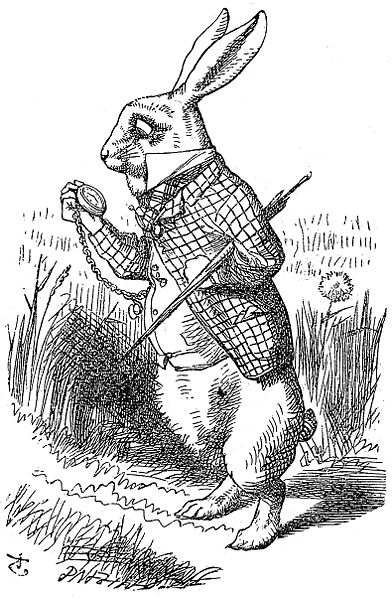 Примерно год спустя мой брат обратился ко мне с необычной просьбой подарить ему на день рождения эту загадочную книжку. Я немного поразмыслил и понял, что английский вариант ему не осилить. Вот, и пришлось мне приобрести перевод Бориса Заходера. Не знаю, пришлась ли книга ему по душе, но буквально пару недель назад я нашел ее на своей книжной полке. Тогда я впервые и прочитал эту историю на русском языке. Я бы мог рассказать о мультфильме Уолта Диснея и фильме Тима Бертона, но читатель счел бы, что я трачу его драгоценное время. А я ведь именно о времени и хотел поговорить. В общем, как я и сказал, эта история произошла прошлой ночью. Вас, возможно, удивит то, что я познакомился сперва с Алисой, а потом только с Кроликом. Но такова жизнь – никогда не знаешь, где начало, а где конец… Впрочем, я опять отвлекся. Итак, была ночь. Точнее, вначале был вечер, а до этого день, который я потратил на то, что отдыхал, читал «левые» книжки, смотрел «Сверхъестественное» и гулял по городу. Не сочтите меня за лентяя. Просто так я обычно провожу воскресенье, то есть первый день недели. Но в двенадцатом часу ночи что-то произошло. Кажется, мне на глаза попалась книжка по литературе Англии. Тогда я и вспомнил, что должен был написать сочинение об Алисе. Однако Кролик оказался сильнее. Он привлек мое внимание, когда я вышел в коридор общежития, чтобы почистить зубы. Белого Кролика я заметил на лестничной площадке, когда поднимался на четвертый этаж. Выглядел он точно так, как его описал Льюис Кэрролл. Его шерстка действительно была белой, а глазки розовыми. А еще на нем была клетчатая жилетка. Подобно Алисе меня не удивила его внешность. Единственное о чем я подумал, было то, что гостям негоже оставаться в общежитии после одиннадцати часов. Хотя ведь он мог вполне оказаться серьезной персоной, а уж таких-то (хотел сказать «людей») вахтерша обязательно пропустит. Все же меня заинтересовал этот зверек. У меня было впечатление, что мы где-то встречались. Кролик спустился на первый этаж. Я положил свои умывальные принадлежности на подоконник и подобно Нео из «Матрицы» последовал за Белым Кроликом. Но вместо того, чтобы пойти к входной двери, существо вынуло из кармана жилетки ключик и отперло маленькую дверцу под лестницей. Видимо, Кролик не раз бывал у нас. По неведомым причинам (ведь он пока не спешил) зверек оставил дверцу открытой. Я присел на корточки и обнаружил, что дверца настолько мала, что я мог лишь проползти сквозь нее. Так я и сделал. Не отпускать же, в самом деле, Белого Кролика, когда в голове столько вопросов! Вопросов? Да уж! Почему-то в том момент, когда мне удалось его догнать, все мысли покинули мою голову, и я прокричал первое, что пришло мне на ум:- Я знаю, кто подставил кролика Роджера!«Вот так сказал», - подумал я. Меня самого эта фраза ошеломила не меньше, чем Кролика, который, похоже, впал в транс. Кажется, на этом и основывается практика НЛП… Клянусь, однако, что не желал причинить ему вред… Мне показалось, что прошло не менее часа, прежде чем мы оба обрели дар речи. - Простите, - попытался я немного реабилитироваться. - Эта шутка стара как мир, - сказал хладнокровно Кролик. – Не думаете же вы, что я не знаю, кто подставил моего братца-кролика. Мы, в отличие от людей, предпочитаем держаться друг друга. Сколько же мудрости сосредоточено в его маленькой ушастой головке! Я покраснел пуще прежнего… Был бы я ребенком! Тогда бы мне, без сомнений, удалось наладить с ним отношения.- Простите, - повторил я. – Я не хотел вас обидеть, господин Кролик. Просто мне показалось, что мы где-то встречались. На лице (не поднимается рука написать «мордочке») Кролика появилось удивление:- Ты, что же, ко всем людям, что кажутся тебе знакомыми, так обращаешься? Кто тебя только манерам учил?- Простите, - произнес я в третий раз.- Ну, парень… Чрезмерная скромность – это уже наглость, тем более, после ТАКОГО начала разговора.Вот после этих-то слов Кролик и взглянул впервые на свои часы. Если мне не изменяет память, он воскликнул тогда:- О, Боже! Я посмотрел вокруг и понял, что мы уже не в общежитском саду, а в очаровательном английском парке. И ночь сменила краски и походила теперь более на день. - Oh, Jesus, it’s almost teatime! – сказал Кролик почему-то по-английски. - I don’t wanna lose my head! Он попытался убежать, но я преградил ему путь:- Стойте! Я уверен, вы можете мне в чем-то помочь! Вот только не помню, в чем именно…- Слушай, мальчик, - разозлился Белый Кролик. – Ты сам-то чувствуешь, что испортил тональность произведения?!- О чем вы? – недоумевал я, пытаясь схватить своего собеседника за уши, дабы тот не убежал прочь. – Какого произведения? Вы что-то от меня скрываете.- Вот зануда-то! Ты у меня время крадешь! Я ясным языком говорю?Я кивну.- И у себя, кстати, тоже. Тебе уже давно пора вставать. Еще анализ по английскому писать! Вставай, лежебока! И отпусти меня, наконец!Я открыл глаза. И обнаружил, что лежу в кресле в окружении книг Льюиса Кэрролла в двух переводах и оригинале. Один из моих соседей готовил завтрак. - Доброе утро, лежебока! – сказал он. – Как спалось?Только теперь я понял, кого напоминал мне Кролик. - Доброе, - улыбнулся я.И все-таки хорошо, что я задержал Белого Кролика. Возможно, Алиса не обратила бы на него внимания, если бы тот не вынул из кармана жилетки часы. А что стало бы с миром, лишенным Алисы, я даже представлять не хочу!